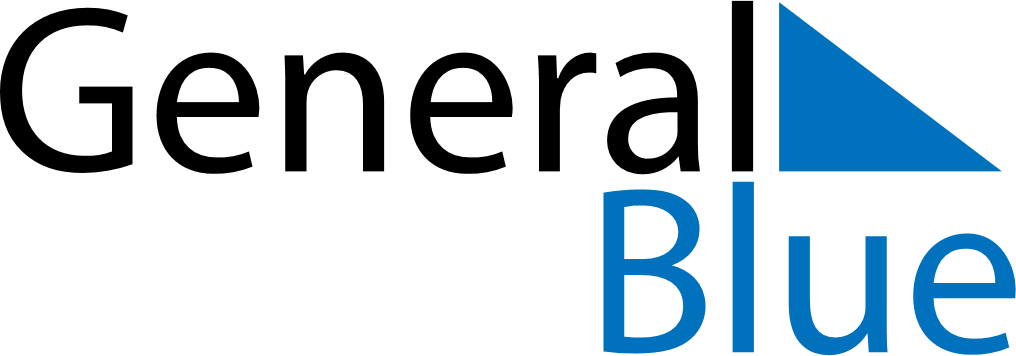 May 2024May 2024May 2024May 2024May 2024May 2024Alta, Troms og Finnmark, NorwayAlta, Troms og Finnmark, NorwayAlta, Troms og Finnmark, NorwayAlta, Troms og Finnmark, NorwayAlta, Troms og Finnmark, NorwayAlta, Troms og Finnmark, NorwaySunday Monday Tuesday Wednesday Thursday Friday Saturday 1 2 3 4 Sunrise: 2:56 AM Sunset: 9:51 PM Daylight: 18 hours and 55 minutes. Sunrise: 2:50 AM Sunset: 9:57 PM Daylight: 19 hours and 7 minutes. Sunrise: 2:44 AM Sunset: 10:03 PM Daylight: 19 hours and 19 minutes. Sunrise: 2:37 AM Sunset: 10:09 PM Daylight: 19 hours and 31 minutes. 5 6 7 8 9 10 11 Sunrise: 2:31 AM Sunset: 10:15 PM Daylight: 19 hours and 44 minutes. Sunrise: 2:24 AM Sunset: 10:22 PM Daylight: 19 hours and 57 minutes. Sunrise: 2:18 AM Sunset: 10:28 PM Daylight: 20 hours and 10 minutes. Sunrise: 2:11 AM Sunset: 10:35 PM Daylight: 20 hours and 24 minutes. Sunrise: 2:03 AM Sunset: 10:43 PM Daylight: 20 hours and 39 minutes. Sunrise: 1:55 AM Sunset: 10:50 PM Daylight: 20 hours and 55 minutes. Sunrise: 1:47 AM Sunset: 10:59 PM Daylight: 21 hours and 11 minutes. 12 13 14 15 16 17 18 Sunrise: 1:38 AM Sunset: 11:08 PM Daylight: 21 hours and 29 minutes. Sunrise: 1:28 AM Sunset: 11:18 PM Daylight: 21 hours and 50 minutes. Sunrise: 1:16 AM Sunset: 11:29 PM Daylight: 22 hours and 13 minutes. Sunrise: 1:01 AM Sunset: 11:44 PM Daylight: 22 hours and 42 minutes. Sunrise: 12:36 AM Sunset: 12:09 AM Daylight: 23 hours and 33 minutes. Sunrise: 12:53 AM Sunrise: 12:53 AM 19 20 21 22 23 24 25 Sunrise: 12:53 AM Sunrise: 12:53 AM Sunrise: 12:53 AM Sunrise: 12:53 AM Sunrise: 12:53 AM Sunrise: 12:53 AM Sunrise: 12:53 AM 26 27 28 29 30 31 Sunrise: 12:53 AM Sunrise: 12:53 AM Sunrise: 12:53 AM Sunrise: 12:53 AM Sunrise: 12:53 AM Sunrise: 12:53 AM 